1. Фамилия __________________________ Имя ____________________ Отчество ______________________________ 2. Число, месяц и год рождения _______________________________________________________________________3. Место рождения__________________________________________________________________________________4. Место учебы (полное наименование учебного заведения): _________________________________________________________________________________________________________________________________________________Факультет__________________________________________________________________________________________Специальность______________________________________________________________________________________Руководитель факультета _____________________________ Курс____________ , № группы ____________________5. Темы курсовых работ _________________________________________________________________________________________________________________________________________________________________________________6. Тема дипломного исследования_________________________________________________________________________________________________________________________________________________________________________7.ФИО научного руководителя, кафедра ___________________________________________________________________________________________________________________________________________________________________8. Прохождение производственной практики:9. Уровень владения иностранным языком (каким)  _______________________________________________________10.Уровень владения ПК___________ Программы_________________________________________________________11. Отношение к воинской обязанности, воинское звание __________________________________________________12. Семейное положение:______________________________________________________________________________13. Ваши ближайшие родственники:14.Телефон домашний ( _______ ) ___________     мобильный (___________)__________________________________E-mail:________________________________, иные способы связи___________________________________________15. Адрес фактического места жительства: ______________________________________________________________16. Адрес прежнего места жительства:__________________________________________________________________17. Адрес регистрации (по паспорту):___________________________________________________________________18. Паспортные данные:19. Рекомендации: "____"___________________ 20___г.				                            Подпись ________________________Просим Вас ответить на следующие вопросы:Чем Вас привлекает работа у нас в данной должности? __________________________________________________________________________________________________________________________________Сколько времени Вы готовы уделять работе?_________________________________________________Кем Вы хотите  быть предпринимателем или наемным работником?_____________________________________________________________________________________________________________________Как смотрите на жизнь:  какие видите в ней сложности и как с ними справляетесь?_______________________________________________________________________________________________________________________________________________________________________________________________________________Каковы Ваши сильные стороны?____________________________________________________________________________________________________________________________________________________________Каковы Ваши слабые стороны?_______________________________________________________________________________________________________________________________________________________________Hе помешает ли Ваша личная жизнь данной работе, связанной с дополнительными нагрузками (вахтовый режим работы, длительное отсутствие дома)?___________________________________________________________________________________________________________________________________________________Как Вы представляете свое положение через пять (десять) лет?____________________________________________________________________________________________________________________________________Чем Вы можете гордиться к настоящему моменту?______________________________________________________________________________________________________________________________________________Чем Вы любите заниматься в свободное время?_________________________________________________________________________________________________________________________________________________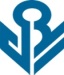 АО «Порт Ванино»АНКЕТА СТУДЕНТА
(выпускника)Месяц и годМесяц и годПолное наименование учреждения, должностьФИО руководителя практикиНачало практикиОкончание
практикиПолное наименование учреждения, должностьФИО руководителя практикиСтепень родстваФИОДата и место рожденияМесто работы (название организации и город) ДолжностьДомашний адрес, телефонСерияНомерДата выдачиКем и когда выданПредприятиеПодразделениеДолжностьРекомендовалДатаДостоверность указанной выше информации подтверждаю. Согласен(на) на обработку АО «Порт Ванино» моих персональных данных (включая сбор, систематизацию, накопление, хранение, уточнение, использование обезличивание, блокирование, уничтожение) поименованных в настоящей анкете, в целях рассмотрения моей кандидатуры на имеющуюся вакансию. Срок, в течение которого действует согласие на обработку моих персональных данных, - 1 год.Оставляю за собой право в течение срока действия моего согласия отозвать последнее на основании моего письменного заявления.Согласен (на) на проведение проверочных мероприятий в отношении меня. Согласен (на), что заполнение мною в автоматизированном режиме Анкеты и согласия на обработку данных, сообщенных в Анкете, приравнивается к моему личному подписанию документа.